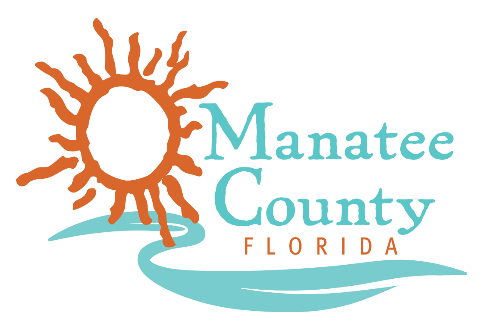 Notice of AwardNotice is hereby given that Manatee County Government (County) awarded contracts on October 11, 2018 and October 22, 2018 for the Electrical Services, Solicitation No. 18-R068118BLS as follows: Contract title:  	Electrical Services     Awarded company:  	Soltech Energy LLC dba Soltec ElectricContract term:  	October 11, 2018 through October 10, 2021 w/2-1 year renewalsContract amount: 	$100,000 estimated annuallyContract title:   	Electrical Services    Awarded company: 	MCS of Tampa, Inc. Contract term:  	October 22, 2018 through October 21, 2021 w/2-1 year renewalsContract amount: 	$100,000 estimated annuallyContact the Procurement Representative for additional information:Name:  Bonnie SietmanPhone: (941) 749-3046Email:  bonnie.sietman@mymanatee.org